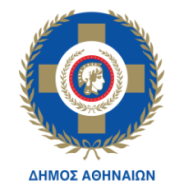 ΕΛΛΗΝΙΚΗ  ΔΗΜΟΚΡΑΤΙΑΝΟΜΟΣ ΑΤΤΙΚΗΣ ΔΗΜΟΣ  ΑΘΗΝΑΙΩΝ ΓΕΝΙΚΗ Δ/ΝΣΗ ΟΙΚΟΝΟΜΙΚΩΝ Δ/ΝΣΗ ΠΡΟΜΗΘΕΙΩΝ ΚΑΙ ΑΠΟΘΗΚΩΝΤΜΗΜΑ  ΔΙΑΔΙΚΑΣΙΩΝ ΣΥΝΑΨΗΣ ΔΗΜΟΣΙΩΝ ΣΥΜΒΑΣΕΩΝΕΝΤΥΠΟ ΟΙΚΟΝΟΜΙΚΗΣ ΠΡΟΣΦΟΡΑΣΟ υπογεγραμμένος …………………………………………………….με έδρα ………………………… ταχ. δ/νση………………………………………………email:…………………………………………... τηλ:………………………………….. αφού έλαβα πλήρη γνώση των όρων της υπ’ αριθμ. …………………………….. Διακήρυξης και των Παραρτημάτων αυτής, τους οποίους αποδέχομαι ανεπιφύλακτα, αφορούν στην ηλεκτρονική διαδικασία σύναψης δημόσιας σύμβασης κάτω των ορίων, για την ΠΡΟΜΗΘΕΙΑ ΓΡΑΦΙΚΗΣ ΥΛΗΣ, προσφέρω τις παρακάτω τιμές:                                                                           Ο ΠΡΟΣΦΕΡΩΝ                                                                               Αθήνα ……………….Α/ΑΕΙΔΟΣΠΟΣΟΤΗΤΕΣ  - ΤΕΜΑΧΙΑΤιμή μονάδοςΣΥΝΟΛΟ1ΜΑΡΚΑΔΟΡΟΙ ΧΟΝΔΡΟΙ, ΜΕ ΣΤΡΟΓΓΥΛΗ ΜΥΤΗ. ΠΑΧΟΣ ΜΥΤΗΣ  2.0 -3.0 mm , ΑΝΕΞΙΤΗΛΟΙ (ΧΡΩΜΑΤΟΣ ΜΑΥΡΟΥ)9002ΜΑΡΚΑΔΟΡΟΙ ΧΟΝΔΡΟΙ, ΜΕ ΣΤΡΟΓΓΥΛΗ ΜΥΤΗ. ΠΑΧΟΣ ΜΥΤΗΣ  2.0 -3.0mm  ΑΝΕΞΙΤΗΛΟΙ (ΧΡΩΜΑΤΟΣ ΜΠΛΕ)9003ΜΑΡΚΑΔΟΡΟΙ ΦΩΣΦΟΡΟΥΧΟΙ, ΔΙΑΓΡΑΜΜΙΣΕΩΣ, ΜΕ ΠΛΑΚΕ ΜΥΤΗ 3-5 mm, Αποχρώσεως  κίτρινου.1.0004ΜΑΡΚΑΔΟΡΟΙ ΦΩΣΦΟΡΟΥΧΟΙ, ΔΙΑΓΡΑΜΜΙΣΕΩΣ,  ΜΕ ΠΛΑΚΕΜΥΤΗ 3-5 mm,   Αποχρώσεως πορτοκαλί, 1.0005ΜΑΡΚΑΔΟΡΟΙ ΦΩΣΦΟΡΟΥΧΟΙ, ΔΙΑΓΡΑΜΜΙΣΕΩΣ, ΜΕ ΠΛΑΚΕ ΜΥΤΗ 3-5 mm, Αποχρώσεως  Θαλασσί.500 6ΜΑΡΚΑΔΟΡΟΙ ΦΩΣΦΟΡΟΥΧΟΙ, ΔΙΑΓΡΑΜΜΙΣΕΩΣ, ΜΕ ΠΛΑΚΕ ΜΥΤΗ 3-5 mm, Αποχρώσεως  Πράσινο5007ΜΑΡΚΑΔΟΡΟΙ  ΜΕ ΛΕΠΤΗ ΜΥΤΗ (ΧΡΩΜΑΤΟΣ ΜΑΥΡΟΥ) 0.6mm -0.7mm5008ΜΑΡΚΑΔΟΡΟΙ  ΜΕ ΛΕΠΤΗ ΜΥΤΗ  (ΧΡΩΜΑΤΟΣ ΜΠΛΕ) 0.6mm -0.7mm5009ΜΑΡΚΑΔΟΡΟΙ  ΜΕ ΛΕΠΤΗ ΜΥΤΗ (ΧΡΩΜΑΤΟΣ ΚΟΚΚΙΝΟΥ) 0.6mm -0.7mm50010ΣΤΥΛΟ ΔΙΑΡΚΕΙΑΣ ΜΕ ΠΑΧΟΣ ΓΡΑΦΗΣ  MEDIUM, ΤΥΠΟΥ  BIC  ΧΡΩΜΑΤΟΣ ΜΠΛΕ 0.7mm8.00011ΣΤΥΛΟ ΔΙΑΡΚΕΙΑΣ ΜΕ ΠΑΧΟΣ ΓΡΑΦΗΣ MEDIUM, ΤΥΠΟΥ  BIC  ΧΡΩΜΑΤΟΣ ΚΟΚΚΙΝΟΥ 0.7mm2.00012ΜΟΛΥΒΙ ΑΠΛΟ, ΜΑΥΡΟ, σκληρότητας ΗΒ 50013ΓΟΜΟΛΑΣΤΙΧΑ   ΚΛΑΣΣΙΚΗ Μπλε-Κόκκινη15014ΞΥΣΤΡΑ ΜΕΤΑΛΛΙΚΗ (χωρίς κουτάκι χωρίς ανταλλακτικό) 10015ΚΥΒΟΣ,  ΚΕΝΟΣ,  ΠΛΑΣΤΙΚΟΣ,  ΓΙΑ ΧΑΡΤΑΚΙΑ, ΔΙΑΣΤΑΣΕΩΝ 9 Χ 9 cm10016ΠΑΚΕΤΟ  ΧΑΡΤΑΚΙΑ  ΚΥΒΟΥ, ΔΙΑΣΤΑΣΕΩΝ  9 Χ 9  cm1.50017ΗΜΕΡΗΣΙΑ ΗΜΕΡΟΛΟΓΙΑ ΣΠΥΡΑΛ ΔΙΑΣΤΑΣΕΩΝ 17Χ25 εκ., (με χοντρό πλαστικοποιημένο εξώφυλλο Προσεχούς Έτους) ΣΕ ΔΙΑΦΟΡΑ ΧΡΩΜΑΤΑ 50018ΒΑΣΕΙΣ  ΕΠΙΤΡΑΠΕΖΙΟΥ ΗΜΕΡΟΛΟΓΙΟΥ, ΠΛΑΣΤΙΚΕΣ15019ΗΜΕΡΟΛΟΓΙΑ ΓΙΑ ΕΠΙΤΡΑΠΕΖΙΕΣ ΒΑΣΕΙΣ (Προσεχούς Έτους)10020POST IT  (ΠΑΚΕΤΑ ΤΩΝ 100 ΦΥΛΛΩΝ), ΑΥΤΟΚΟΛΛΗΤΑ ΧΑΡΤΑΚΙΑ , ΔΙΑΣΤΑΣΕΩΝ 76 Χ 102 mm, ΧΡΩΜΑΤΟΣ  ΚΙΤΡΙΝΟΥ4.00021ΣΥΝΔΕΤΙΚΗ ΜΗΧΑΝΗ ΧΕΙΡΟΣ, ΜΕΤΑΛΛΙΚΗΣ  ΛΑΒΗΣ , ΓΙΑ ΣΥΡΜΑΤΑ Νο 6415022ΣΥΝΔΕΤΙΚΗ ΜΗΧΑΝΗ ΧΕΙΡΟΣ, ΜΕΤΑΛΛΙΚΗΣ  ΛΑΒΗΣ, ΓΙΑ ΣΥΡΜΑΤΑ ΑΠΌ 24/6-24/082523ΕΠΙΤΡΑΠΕΖΙΑ  ΣΥΝΔΕΤΙΚΗ ΜΗΧΑΝΗ  ΓΙΓΑΣ (Έως 240 ΦΥΛΛΑ), ΓΙΑ ΣΥΡΜΑΤΑ ΑΠΌ 23/6 έως 23/24524ΣΥΡΜΑΤΑ ΣΥΝΔΕΤΙΚΩΝ ΜΗΧΑΝΩΝ,   Νο  64,  ΠΑΚΕΤΟ ΤΩΝ 2000 ΤΕΜΑΧΙΩΝ 1.50025ΣΥΡΜΑΤΑ ΣΥΝΔΕΤΙΚΩΝ ΜΗΧΑΝΩΝ ,  Νο  24/6-24/8 ,  ΠΑΚΕΤΟ ΤΩΝ 1000 ΤΕΜΑΧΙΩΝ1.50026ΣΥΡΜΑΤΑ  ΣΥΝΔΕΤΙΚΩΝ ΜΗΧΑΝΩΝ, Νο 23/6 Έως 23/24,  ΠΑΚΕΤΟ ΤΩΝ 1000 ΤΕΜΑΧΙΩΝ10027ΑΠΟΣΥΡΡΑΠΤΙΚΟ  ΜΕΤΑΛΛΙΚΟ ΤΥΠΟΥ ΤΑΝΑΛΙΑ4028ΣΥΝΔΕΤΗΡΑΣ ΕΓΓΡΑΦΩΝ, ΜΕΤΑΛΛΙΚΟΣ,  Νο 4, 33mm,    ΠΑΚΕΤΟ ΤΩΝ 100 ΤΕΜΑΧΙΩΝ1.20029ΣΥΝΔΕΤΗΡΑΣ ΕΓΓΡΑΦΩΝ, ΜΕΤΑΛΛΙΚΟΣ,  Νο 5, 50mm ,ΠΑΚΕΤΟ ΤΩΝ 100 ΤΕΜΑΧΙΩΝ1.80030ΣΥΝΔΕΤΗΡΑΣ ΕΓΓΡΑΦΩΝ, ΜΕΤΑΛΛΙΚΟΣ, Νο 7, 78mm ,   ΣΕ ΠΑΚΕΤΟ ΤΩΝ 50 ΤΕΜΑΧΙΩΝ50031ΜΕΛΑΝΙ ΣΦΡΑΓΙΔΑΣ , ΧΡΩΜΑΤΟΣ ΜΠΛΕ,  ΦΙΑΛΙΔΙΟ 30ml30032ΤΑΜΠΟΝ ΣΦΡΑΓΙΔΑΣ, ΧΡΩΜΑΤΟΣ ΜΠΛΕ, Νo 210033ΕΠΙΤΡΑΠΕΖΙΑ ΒΑΣΗ ΣΕΛΟΤΕΙΠ, ΜΕ ΜΕΤΑΛΛΙΚΑ ΔΟΝΤΙΑ ΚΟΠΗΣ ΒΑΡΕΙΑ, BΑΡΟΥΣ 380gr - 420gr, ΧΡΩΜΑΤΟΣ ΜΑΥΡΟΥ10034ΔΙΑΦΑΝΗ ΚΟΛΛΗΤΙΚΗ ΤΑΙΝΙΑ (ΣΕΛΟΤΕΙΠ) Τύπου Λευκού ή Invisible, ΔΙΑΣΤΑΣΕΩΝ 19mm Χ 33m30035ΨΑΛΙΔΙ ΓΡΑΦΕΙΟΥ, 16 cm, ΑΝΟΞΕΙΔΩΤΟ 15036ΚΟΛΛΑ STICK Ατοξική χωρίς Διαλυτές15037ΚΟΛΛΑ ΥΓΡΗ, Γενικής Χρήσεως, ΣΩΛΗΝΑΡΙΟ 20 ml12038ΧΑΡΑΚΑΣ, ΠΛΑΣΤΙΚΟΣ, 40 cm15039ΚΟΠΙΔΙ, 18mm ΜΕ ΜΕΤΑΛΛΙΚΗ ΕΝΙΣΧΥΣΗ ΚΑΙ ΡΥΘΜΙΖΟΜΕΝΗ ΛΑΜΑ 30040ΔΙΑΤΡΗΤΙΚΗ ΜΗΧΑΝΗ, ΜΙΚΡΗ, ΠΕΡΦΟΡΑΤΕΡ, ΓΙΑ ΤΡΥΠΗΜΑ ΕΩΣ ΔΕΚΑEΞΙ  ΦΥΛΛΩΝ20041ΔΙΑΤΡΗΤΙΚΗ ΜΗΧΑΝΗ, ΜΕΓΑΛΗ, ΠΕΡΦΟΡΑΤΕΡ ΓΙΑ ΤΡΥΠΗΜΑ ΕΩΣ ΣΑΡΑΝΤΑ ΦΥΛΛΩΝ542ΑΡΙΘΜΗΤΗΡΑΣ 6 ΨΗΦΙΩΝ, ΔΥΝΑΤΟΤΗΤΑ ΕΠΑΝΑΛΗΨΗΣ ΕΩΣ 12 ΦΟΡΕΣ,  ΜΕ ΤΑΜΠΟΝ (ΟΧΙ ΣΦΟΥΓΓΑΡΑΚΙ)543ΑΝΤΑΛΛΑΚΤΙΚΟ ΤΑΜΠΟΝ ΓΙΑ ΤΟΝ  ΠΕΡΙΓΡΑΦΟΜΕΝΟ ΣΤΟ ΑΡΘΡΟ 42, ΑΡΙΘΜΗΤΗΡΑ544ΧΑΡΤΟΤΑΙΝΙΑ ΑΡΙΘΜΟΜΗΧΑΝΗΣ, ΡΟΛΟ Νο 5720045ΔΙΟΡΘΩΤΙΚΟ ΥΓΡΟ ΜΠΛΑΝΚΟ, 20 ml  ΚΑΛΗΣ ΠΟΙΟΤΗΤΑΣ1.50046ΤΑΙΝΙΑ ΣΥΣΚΕΥΑΣΙΑΣ διάφανη, χωρίς διαλύτες, με υψηλή αντοχή στην υπεριώδη ακτινοβολία, Διαστάσεων 48mm X 60m8047ΖΕΛΑΤΙΝΕΣ, ΔΙΑΦΑΝΕΙΣ,  Α4,  ΜΕ ΤΡΥΠΕΣ5.00048ΛΑΣΤΙΧΑΚΙ, ΔΙΑΜΕΤΡΟΥ 7 cm (ΚΑΤΑ ΠΡΟΤΙΜΗΣΗ ΣΕ ΣΥΣΚΕΥΑΣΙΑ 1/2 ΚΙΛΟΥ)2049ΛΑΣΤΙΧΑ ΚΑΛΤΣΟΔΕΤΑ, ΠΛΑΚΕ, ΠΛΑΤΟΥΣ 1 cm,  (ΚΑΤΑ ΠΡΟΤΙΜΗΣΗ ΣΕ ΣΥΣΚΕΥΑΣΙΑ 1/2 ΚΙΛΟΥ)1550ΦΑΚΕΛΛΟΣ ΑΛΛΗΛΟΓΡΑΦΙΑΣ, ΛΕΥΚΟΣ,  ΔΙΑΣΤΑΣΕΩΝ ~11 Χ 23 cm, ΣΥΚΕΥΑΣΙΑ 500 ΤΕΜ., ΜΕ ΑΥΤΟΚΟΛΛΗΤΟ ΚΛΕΙΣΙΜΟ10.00051ΦΑΚΕΛΛΟΣ ΑΛΛΗΛΟΓΡΑΦΙΑΣ,ΣΑΚΟΥΛΑ,  ΛΕΥΚΟΣ,  ΔΙΑΣΤΑΣΕΩΝ ~23 Χ 32 cm, ΣΥΚΕΥΑΣΙΑ 250 ΤΕΜ., ΜΕ ΑΥΤΟΚΟΛΛΗΤΟ ΚΛΕΙΣΙΜΟ8.00052ΦΑΚΕΛΛΟΣ ΑΛΛΗΛΟΓΡΑΦΙΑΣ, ΣΑΚΟΥΛΑ, ΛΕΥΚΟΣ,  ΔΙΑΣΤΑΣΕΩΝ ~11 Χ 23 cm, ΣΥΚΕΥΑΣΙΑ 500 ΤΕΜ., ΜΕ ΑΥΤΟΚΟΛΛΗΤΟ ΚΛΕΙΣΙΜΟ8.00053ΦΑΚΕΛΛΟΣ ΑΛΛΗΛΟΓΡΑΦΙΑΣ, ΣΑΚΟΥΛΑ,  ΚΙΤΡΙΝΟΣ,  ΔΙΑΣΤΑΣΕΩΝ 23 Χ 32 cm, ΣΥΚΕΥΑΣΙΑ 250 ΤΕΜ., ΜΕ ΑΥΤΟΚΟΛΛΗΤΟ ΚΛΕΙΣΙΜΟ5.00054ΚΛΑΣΣΕΡ, ΓΙΑ ΦΥΛΛΑ Α4   8-32,  ΜΕ ΜΗΧΑΝΙΣΜΟ ΚΑΙ ΜΕΤΑΛΛΙΚΗ ΕΝΙΣΧΥΣΗ ΣΤΙΣ ΚΑΤΩ ΓΩΝΙΕΣ, ΧΡΩΜΑΤΟΣ  ΜΑΥΡΟΥ2.00055ΝΤΟΣΙΕ ΜΕ ΛΑΣΤΙΧΟ, ΠΡΕΣΠΑΝ, ΔΙΑΣΤΑΣΕΩΝ 26 Χ 35 cm ΚΑΤΑ ΠΡΟΤΙΜΗΣΗ ΣΕ ΑΝΟΙΧΤΟΧΡΩΜΕΣ ΑΠΟΧΡΩΣΕΙΣ3.00056ΝΤΟΣΙΕ ΜΑΝΙΛΑ,  ΜΕ ΠΤΕΡΥΓΙΑ, ΔΙΑΣΤΑΣΕΩΝ 26 Χ 35 cm,    ΣΕ ΔΙΑΦΟΡΑ ΠΑΛ  ΧΡΩΜΑΤΑ 5.00057ΝΤΟΣΙΕ ΜΠΛΕ, ΦΑΚΕΛΛΟΣ ΜΕ ΚΟΡΔΕΛΕΣ, ΔΙΑΣΤΑΣΕΩΝ     25 Χ 35 Χ 8 cm5.00058ΝΤΟΣΙΕ ΜΠΕΝΕ, ΜΕ ΔΙΑΦΑΝΕΣ ΕΞΩΦΥΛΛΟ  ΚΑΙ ΕΛΑΣΜΑ, ΓΙΑ Α4, ΣΕ   ΔΙΑΦΟΡΑ ΧΡΩΜΑΤΑ4.00059ΜΠΛΟΚ ΣΗΜΕΙΩΣΕΩΝ ΡΙΓΕ ΔΙΑΣΤΑΣΕΩΝ Α4 (50φυλλο) ΨΑΡΟΚΟΛΛΗΤΟ, ΠΕΡΦΟΡΕ2.00060ΜΠΛΟΚ ΣΗΜΕΙΩΣΕΩΝ ΡΙΓΕ ΔΙΑΣΤΑΣΕΩΝ Α5 (50φυλλο) ΨΑΡΟΚΟΛΛΗΤΟ, ΠΕΡΦΟΡΕ2.00061ΜΠΛΟΚ ΣΗΜΕΙΩΣΕΩΝ ΛΕΥΚΑ ΔΙΑΣΤΑΣΕΩΝ  Α4   (50φυλλο) ΨΑΡΟΚΟΛΛΗΤΟ, ΠΕΡΦΟΡΕ50062ΜΠΛΟΚ ΣΗΜΕΙΩΣΕΩΝ ΛΕΥΚΑ ΔΙΑΣΤΑΣΕΩΝ  Α5   (50φυλλο) ΨΑΡΟΚΟΛΛΗΤΟ, ΠΕΡΦΟΡΕ1.00063ΡΟΛΟ ΜELINEX 75CM (1525MMΧ50M), ΡΟΛΟ 50 Μέτρων164ΘΗΚΕΣ MELINEX 851X604 MM5065ΘΗΚΕΣ MELINEX 604X430 MM5066ΡΟΛΟ HOLYTEX   (1016MMΧ25M), ΡΟΛΟ 25 ΜΕΤΡΩΝ367ΑΡΧΕΙΑΚΗ ΤΑΙΝΙΑ ΕΠΙΔΙΟΡΘΩΣΗΣ ΕΓΓΡΑΦΩΝ1068ΑΡΧΕΙΑΚΗ ΤΑΙΝΙΑ ΔΙΠΛΗΣ ΟΨΗΣ 3Μ 415 12MM2069ΜΗΧΑΝΗ ΤΑΙΝΙΑΣ ΣΥΣΚΕΥΑΣΙΑΣ ΧΕΙΡΟΣ, για ταινία 50mmΧ 60m, με εργονομική λαβή370ΑΝΤΙΟΞΙΝΑ ΧΑΡΤΙΝΑ ΚΟΥΤΙΑ 38,5 Χ 26 Χ 11,4 CM20071ΑΝΤΙΟΞΙΝΑ ΧΑΡΤΙΝΑ ΚΟΥΤΙΑ 51 Χ 37 Χ 8,5 CM10072ΚΑΡΜΠΟΝΟΤΑΙΝΙΕΣ WAX (110mm X 74m) ΣΥΜΒ. DATAMAX 45073ΕΤΙΚΕΤΕΣ ΑΥΤΟΚΟΛΛΗΤΕΣ ΛΕΥΚΕΣ ΡΟΛΟ GLOSS (40mm X 25mm) 1000 ETIKETEΣ/ ΡΟΛΟ ΣΥΜΒ. DATAMAX1.250